Omgevingsvisie ‘Een onderzoek naar het waarborgen van de bovenlokale opgave zon- en windenergie en woningbouwopgave in de omgevingsvisie van de gemeente Bodegraven-Reeuwijk’ 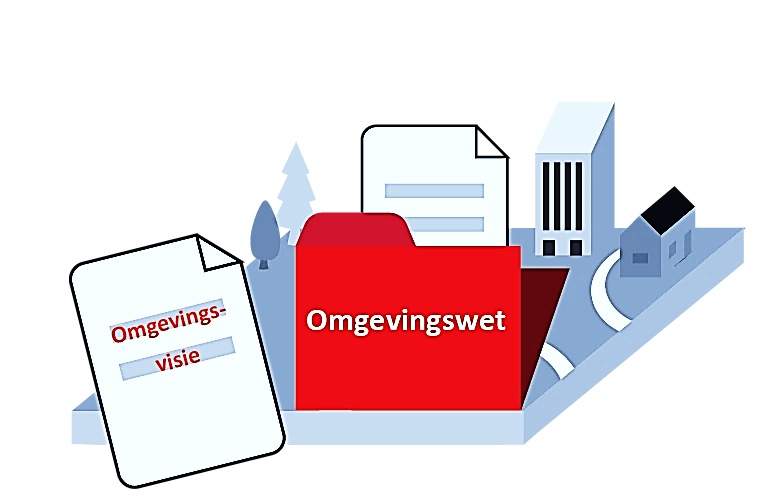 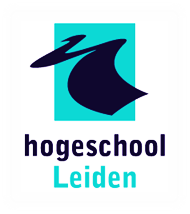 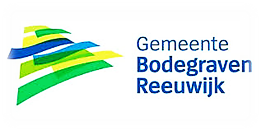                                                                                             Luxceka Rajan                                                                                                    Leiden, juni 2019                                                           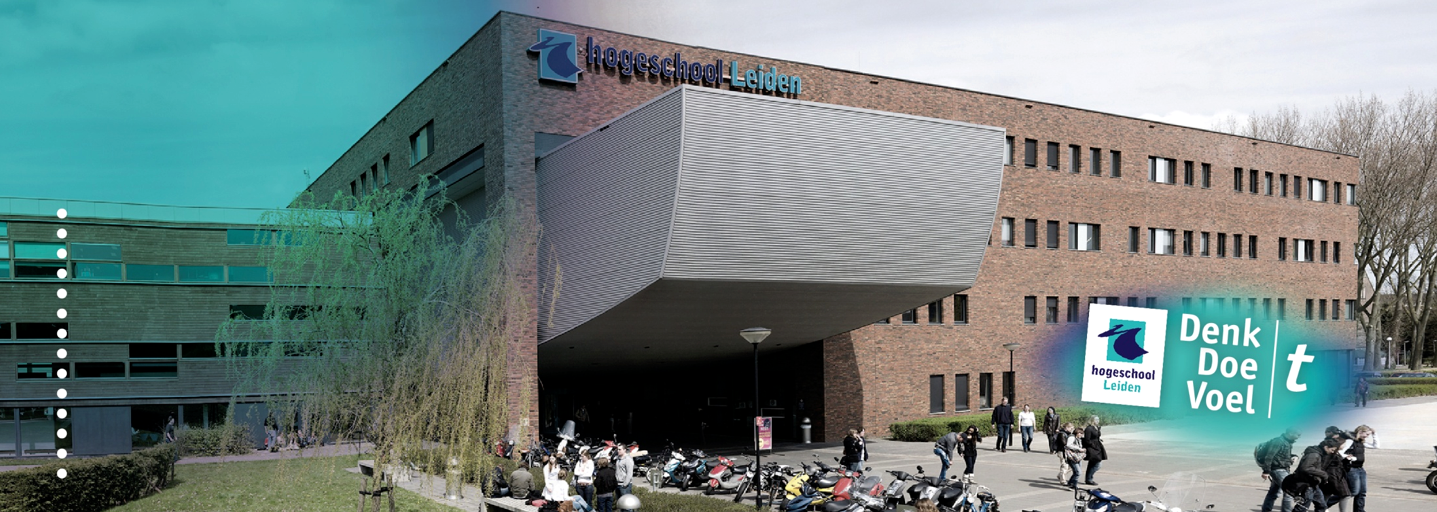 Omgevingsvisie ‘Een onderzoek naar het juridisch waarborgen van de woningbouwopgave en zonne-en windenergie in de omgevingsvisie van de gemeente Bodegraven-Reeuwijk’Toetsing van: Afstudeeronderzoek Aantal woorden: 11368Hogeschool Leiden                                    Opleiding HBO-RechtenStudent:				                    onderzoekdocent:Luxceka Rajan L.– s1094345                        Dhr. G. Kuiper                                                  	     		                                               Afstudeerbegeleider:                                                                  Mw. J. Van de Vorstenbosch In opdracht van:                                          Dhr. W. Bruinsma                                                                                           Gemeente Bodegraven-Reeuwijk                                                                   Dinsdag 18 juni 2019                                                                  Reguliere kansRE4A                                                           2018-2019Voorwoord Kijk hoever je al bent gekomen, niet hoe ver je nog hebt te gaan.Je bent niet waar je wilt zijn, maar je bent ook niet waar je vroeger was.-Rick WarrenHet afstudeertraject heb ik ervaren als een van de zwaarste periode uit mijn schoolcarrière, maar wat was het toch een boost voor mijn zelfontplooiing en een leerzaam avontuur. Deze scriptie heb ik niet zonder de volgende personen kunnen schrijven. Daarom wil ik graag de volgende personen in het bijzonder bedanken. Mijn begeleiders vanuit de Hogeschool Leiden. Meneer Kuiper, bedankt voor uw vertrouwen in mij en uw kritische, motiverende en behulpzame begeleiding. Mevrouw Van de Vorstenbosch, bedankt voor uw positieve insteek, het vertrouwen en de geruststellende overlegmomenten. Zonder jullie had ik mentaal deze scriptie niet kunnen realiseren. Mijn afstudeerbegeleiders Wietse Bruinsma en Joost van de Wal. Bedankt, voor de enthousiasme, tijd en moeite die jullie in mij hebben ingestoken. Zonder jullie positieve kritiek, geduld en input had ik deze scriptie ook niet kunnen realiseren. Mijn collega’s bij de gemeente Bodegraven-Reeuwijk. Rick van Meeteren, dank voor het proefinterview en de opmerkingen. Jody de Graaf, dank voor het brainstormen en het vormgeven van het onderzoek. Pieter van Haeften, dank voor de feedback en de input.De tien personen die ik heb mogen interviewen. Dank voor al jullie moeite, tijd en leerzame conversaties. Ik heb heel veel van jullie geleerd en daardoor mezelf kunnen ontwikkelingen op het gebied van de Omgevingswet en omgevingsvisie.Familie en vrienden, en in het bijzonder mijn vriendin Dharshana. Dank voor het meekijken naar de spelling, grammatica en de gegeven feedback. Luxceka Rajan, 18 juni 2019 LeidenSamenvatting Door de komst van de Omgevingswet veranderen de beleidsinstrumenten van de gemeente. De werkcultuur en de wijze waarop de medewerkers binnen de organisatie worden aangestuurd moeten worden aangepast. Alle doelen voor de fysieke leefomgeving moeten volgens deze nieuwe wet in de omgevingsvisie komen te staan. Hierbij valt te denken aan grote opgaven in de fysieke leefomgeving die niet lokaal kunnen worden opgelost, zoals de opgave zon- en windenergie en de woningbouwopgave. Dat vraagt veel samenwerking en afstemming binnen en buiten de gemeente. De gemeente Bodegraven-Reeuwijk kan zich goed vinden in dit praktijkprobleem en wil graag advies hierover. Het doel van het onderzoek is om de gemeente Bodegraven Reeuwijk te adviseren omtrent het waarborgen van de bovenlokale opgave ‘zonne-en windenergie’ en ‘woningbouwopgave’ in de omgevingsvisie. Om deze doelstelling te behalen en tot een bruikbaar advies te komen, is de volgende centrale vraag geformuleerd: ‘Welk advies kan aan de gemeente Bodegraven-Reeuwijk worden gegeven t.a.v. het waarborgen van de bovenlokale opgave ‘zonne-en windenergie’ en ‘woningbouwopgave’ in de omgevingsvisie door middel van literatuuronderzoek, wetsanalyse en interview? Er zijn in totaal met 10 verschillende actoren interviews gehouden. Dit zijn de gemeente Bodegraven-Reeuwijk, de Omgevingsdienst Midden-Holland, de provincie Zuid-Holland, Mozaïek Wonen, het Hoogheemraadschap van Rijnland, de gemeente Leiden, de gemeente Hillegom, de gemeente Katwijk en tot slot de gemeente Noordwijk. De meest belangrijke resultaten uit dit onderzoeksrapport zijn dat de opgave zonne-en windenergie en woningbouwopgave niet expliciet genoemd worden in de Omgevingswet. Echter kan deze nieuwe wet wel een inspiratiekader vormen voor het waarborgen van deze opgaven in de omgevingsvisie. Daarnaast is het van belang om het beleid rondom deze opgaven ook integraal te benaderen met de overige beleidsterreinen die worden opgenomen in de omgevingsvisie. Verder is het van belang om in de omgevingsvisie gemotiveerd op te nemen hoe er is geparticipeerd door de burgers. Dit is de taak van de gemeenteraad. Daarnaast zijn de conclusies en aanbevelingen uit dit onderzoek dat de gemeente Bodegraven-Reeuwijk de Omgevingswet dient te hanteren bij het waarborgen van de opgaven in de omgevingsvisie. Dit kan door het principe ‘ja, mits’. Voor de opgave zonne- en windenergie zijn de visie Ruimte en Mobiliteit en de Verordening Ruimte van de provincie van belang. Daarnaast zijn van belang de Regionale Energie Strategie en het Energieakkoord voor duurzame groei. Voor de woningbouwopgave zijn de Regionale woonvisie, de Woningbehoefteraming, de bestemmingsplannen/omgevingsplannen , de BP, de Ladder voor Duurzame Verstedelijking en de Regionale agenda wonen van belang.  Wat betreft participatie is de gemeente een voorloper op de Omgevingswet. De gemeente heeft dit bij beide opgaven gerealiseerd. Bij de opgave zonne- en windenergie is geparticipeerd door middel van ‘Werkateliers’. Verder is door middel van de ‘Battle of Bodegraven-Reeuwijk’ geparticipeerd aan de woningbouwopgave. Echter zouden andere beleidsterreinen meer dan nu het geval is rekening moeten houden met de duurzaamheidsopgave. Voor de woningbouwopgave geldt dat het Hoogheemraadschap en de woningcorporatie vroegtijdig betrokken zouden moeten worden. Dit in verband met eventuele onderhoudskosten of beheerkosten en de Gemeentelijke Praktijk Richtlijn eis voor de corporatie. Gezien beide opgaven een grote omvang hebben is het ook belangrijk om de relatie en de samenwerking met andere gemeenten en partijen uit de regio goed in stand te houden. Lijst van afkortingen Awb                                       Algemene wet bestuursrechtBP                                         Bevolkingsprognose MvT                                       Memorie van ToelichtingOw                                        OmgevingswetODMH                                    Omgevingsdienst Midden-HollandPZH                                       Provincie Zuid-HollandWABO                                    Wet algemene bepalingen omgevingsrecht 	WBR                                      WoningbehoefteramingWRO                                      Wet op de ruimtelijke ordening Hoofdstuk 1: Inleiding  1.1 Aanleiding onderzoek en probleemanalyse Het omgevingsrecht bestaat uit wetten en regelingen voor o.a. ruimte, milieu, natuur en infrastructuur. Die wetten en regelgeving hebben allemaal hun eigen uitgangspunten, eisen en werkwijze. Daardoor is het voor betrokkenen lastig om gebruik te maken van deze wetgeving. Daarom treedt er per 1 januari 2021 de Omgevingswet (hierna: Ow) in werking. Door de komst van de Ow wordt het omgevingsrecht eenvoudiger gemaakt voor de burger, de ondernemer en maatschappelijke organisaties. Het doel van de Ow is om ruimte te bieden aan initiatieven uit de samenleving op het gebied van de leefomgeving. De uitgangspunten van de Ow zijn dat de overheid meer gaat sturen op doelen, minder op regels en dat er meer ruimte komt voor maatwerk. Daarnaast komen betrokkenen zoals de burger, de ondernemer of maatschappelijke organisaties centraal te staan. Dit kan het beste door ze te betrekken bij de inhoudelijke producten zoals de omgevingsvisie. Het gedachtegoed van de nieuwe Ow is dat er meer bewegingsvrijheid is voor provincies en gemeenten. Deze overheden hoeven na de inwerkingtreding van de Ow minder toets criteria te stellen aan vergunningen. Ook zullen procedures transparanter en sneller verlopen. Echter zullen initiatiefnemers meer dan ooit zelf moeten motiveren hoe hun plan eruitziet en hoe het de doelen, die de gemeente in de omgevingsvisie stelt, gaat integreren in de plannen. Ook zal de gemeente naar verwachting minder snel initiatieven uit handen nemen van de samenleving. Momenteel worden initiatieven aangenomen met een nee, tenzij- houding en door de komst van de Ow wordt het veranderd naar een ja, mits- houding. De nieuwe wet brengt veranderingen mee in de werkzaamheden van het Rijk, de provincie maar ook van de gemeente. Door de komst van de Ow veranderen de beleidsinstrumenten van de gemeente. De werkcultuur en de wijze waarop de medewerkers binnen de organisatie worden aangestuurd moeten worden aangepast. Zij moeten anders denken en werken. De beleidsinstrumenten zijn namelijk heel verschillend ten opzichte van nu, omdat onder andere alle doelen voor de fysieke leefomgeving volgens de wet nu bij elkaar in één document moeten komen te staan. Dat vraagt veel samenwerking en afstemming binnen de gemeente. Een beleidsinstrument wat voor de gemeente van belang is voor het waarborgen van de fysieke leefomgeving in hoofdlijnen is de omgevingsvisie. In deze visie moet de gemeente rekening houden met de verschillende belangen in een gebied. De Ow verplicht de gemeente om een omgevingsvisie (de opvolger van de huidige structuurvisie) te maken. Het is nu nog voor de gemeente mogelijk om meerdere juridisch bindende (structuur) visies op te stellen. Na de inwerkingtreding van de Ow is het alleen toegestaan om één omgevingsvisie per gemeente op te stellen. In de omgevingsvisie zullen ook grote opgaven in de fysieke leefomgeving die niet lokaal kunnen worden opgelost worden opgenomen zoals, energietransitie en de woningbouwopgave. Door regionale samenwerking dienen bovenlokale opgaven te landen in de verschillende lokale omgevingsvisie. Daarbij is het een zoektocht naar welke beoordeling- en afwegingkaders relevant zijn voor het waarborgen van deze opgaven in de gemeentelijke omgevingsvisie.  De gemeente Bodegraven-Reeuwijk kan zich goed vinden in het bovengenoemde praktijkprobleem. De ligging van de gemeente is gunstig en de grote steden, zoals Amsterdam, Rotterdam, Den Haag, Utrecht en Leiden zijn goed bereikbaar. Daardoor groeit de vraag naar woningen in de regio van Bodegraven-Reeuwijk. Daarnaast is de opdrachtgever ook bezig met duurzaamheid. Dit doen ze onder andere op het gebied van zonne-energie en windenergie op land. Omdat deze bovenlokale opgaven niet alleen door de gemeente zelf gerealiseerd kunnen worden dient de opdrachtgever samen te werken met gemeenten uit de regio Midden-Holland of met gemeenten die net buiten de regio zijn gelegen. De opdrachtgever wil bij het bovengenoemde praktijkprobleem een advies over het juridisch waarborgen van de bovenlokale opgave ‘zonne-en windenergie’ en ‘woningbouwopgave’ in de omgevingsvisie van de gemeente Bodegraven-Reeuwijk. 1.2 Het LivingLab (Zuid-Holland)Het onderzoek vormt een onderdeel van het LivingLab Zuid-Holland (2018-2019). Dit is een samenwerkingsverband tussen de provincie Zuid-Holland, gemeenten Leiden, Alphen a/d Rijn en Bodegraven-Reeuwijk, de omgevingsdienst, het Hoogheemraadschap, de VNG, het adviesbureau Mees Ruimte & Milieu en de Hogeschool Leiden. Bij dit samenwerkingsverband staat de Omgevingswet centraal. Het doel van het LivingLab is het delen van kennis over de Omgevingswet met elkaar en het samen voorbereiden op de komst van deze nieuwe wetgeving. In het LivingLab zitten er momenteel twaalf afstudeerders die aan de slag gaan met een vraagstuk wat betrekking heeft op de Omgevingswet. Dit onderzoek beoogt een bijdrage te leveren aan het LivingLab.  1.3 Doelstelling, centrale vraag en deelvragenHet uiteindelijke doel van het onderzoek is om de gemeente Bodegraven Reeuwijk te adviseren omtrent het waarborgen van de bovenlokale opgave ‘zonne-en windenergie’ en ‘woningbouwopgave’ in de omgevingsvisie. Om deze doelstelling te behalen en tot een bruikbaar advies te komen, is de volgende centrale vraag geformuleerd:Om de centrale vraag te beantwoorden, is deze vraag opgedeeld in theoretisch-juridische deelvragen en praktijkgerichte deelvragen. De resultaten van deze deelvragen vormen tezamen het antwoord op de centrale vraag. De theoretische-juridische deelvragen:Wat is een omgevingsvisie op basis van de Omgevingswet en literatuur?Wat zijn de juridische bevoegdheden van een gemeente bij het maken van een omgevingsvisie?Welke juridische kaders geeft de Omgevingswet t.a.v.   de bovenlokale opgave ‘zonne-en windenergie’?de bovenlokale opgave ‘woningbouwopgave’?Praktijkgerichte deelvragen: Wat is het belang van de gemeente Bodegraven- Reeuwijk om bovenlokale opgaven op te nemen in de omgevingsvisie t.a.v. zonne- en windenergie?woningbouwopgave? Welk beleid is er nu op regionaal niveau t.a.v. de samenwerking met omliggende gemeentes bij het realiseren van de bovenlokale opgavezonne- en windenergie?woningbouwopgave?Welke partijen spelen een belangrijke rol bij het opstellen van de omgevingsvisie door de gemeente Bodegraven-Reeuwijk met betrekking tot de bovenlokale opgavea)  zonne-en windenergie?                                                                                           b)  woningbouwopgave?Wat is opgenomen aan beleid en regelgeving in de gemeenschappelijke omgevingsvisie van de Leidse regio t.a.v. de bovenlokale opgave ‘zonne-en windenergie’ en ‘woningbouwopgave’? Wat is opgenomen aan beleid en regelgeving in de omgevingsvisie van de gemeente Hillegom t.a.v. de bovenlokale opgave ‘zonne-en windenergie’ en ‘woningbouwopgave’? Wat is opgenomen aan beleid en regelgeving in de omgevingsvisie van de gemeente Noordwijk en Katwijk t.a.v. de bovenlokale opgave ‘zonne-en windenergie’ en ‘woningbouwopgave’? 1.4 Operationaliseren van begrippen Begrippen die verwarring kunnen veroorzaken in het verdere verloop van het onderzoek, worden geoperationaliseerd. 1.5 OnderzoeksmethodenIn deze paragraaf wordt beschreven welke keuzes er zijn gemaakt, de daarbij behorende gevolgen voor de bruikbaarheid van het onderzoek en op welke wijze de verzamelde gegevens zijn geanalyseerd. Theoretisch-juridische deelvragenOm de theoretisch-juridische deelvragen te beantwoorden is er gebruik gemaakt van de onderzoeksmethoden wetsanalyse en literatuuronderzoek. Voor de methode ‘wetsanalyse’ is er gebruik gemaakt van de Ow. Voor de methode ‘literatuuronderzoek’ is gebruik gemaakt van de scriptie ‘Regionale beleidsvorming onder de Omgevingswet, eenvoudig beter?’ van Wietse Bruinsma, het handboek ‘De Omgevingswet in de praktijk’ van mr. dr. J.H.G. van den Broek, de scriptie ‘Omgevingswaarden in de omgevingsvisie’ van Ties Peelen, het Kamerstuk 33962 nr. 3 en het rapport ‘Vergelijkend Rapport Omgevingswet’ van de gemeente Haarlem & G32. Daarnaast zijn ook internetbronnen geraadpleegd. Het handboek ‘Bouwen op weg naar de Omgevingswet’ onder redactie van prof. dr. ir. A.G. Bregman, prof. mr. K.J. de Graaf, mr. J.J. Karens, mr. A.Z.R. Koning en prof mr. J. Struiksma is niet geraadpleegd, omdat het uiteindelijk niet beschikt over de benodigde informatie die van toepassing is op dit onderzoek. Het was door een samenvoeging van de wetsanalyse, literatuuronderzoek en internetbronnen mogelijk om de theoretisch-juridische deelvragen te beantwoorden.                                                                                                                        De betrouwbaarheid van de theoretisch-juridische deelvragen wordt gewaarborgd door het gebruik van diverse bronnen en door deze bronnen te verifiëren op het origineel. Al deze bronnen worden weergeven in de voetnoten en in de literatuur-en bronnenlijst. Daarnaast is de kwaliteit van de resultaten besproken met de afstudeerbegeleider Janneke van de Vorstenbosch en Wietse Bruinsma.                                                                                                                      Praktijkgerichte deelvragenOm de praktijkgerichte deelvragen te beantwoorden is er gebruik gemaakt van de methode ‘interview’. Deze methode ziet toe op het ‘waarborgen van de opgave zon- en windenergie en woningbouwopgave’ uit de centrale vraag. Het praktijkonderzoek bestond uit het interviewen van verschillende gemeenten met een omgevingsvisie of een regionale omgevingsagenda. In eerste instantie stonden de gemeente Leiderdorp en de gemeente Oegstgeest op de lijst om te interviewen, maar het was niet mogelijk om binnen de termijn tot een afspraak te komen. Door geen interview met hen te houden is de bruikbaarheid van dit onderzoek niet aangetast. Dit is afgestemd met de afstudeerbegeleider Janneke van de Vorstenbosch en Wietse Bruinsma. Vervolgens is er bij de provincie Zuid-Holland één contactpersoon geïnterviewd. Door een late reactie, op mijn verzoek voor een interview t.a.v. de woningbouwopgave, is het niet gelukt om op een korte termijn een interview te houden. Door deze gebeurtenis is de bruikbaarheid van het onderzoek ook niet aangetast. Dit is ook in overleg met de afstudeerbegeleiders besproken. Daarnaast is de contactpersoon bij de woningcorporatie veranderd, omdat de oorspronkelijke contactpersoon niet gespecialiseerd was in hetgeen wat dit onderzoek ondersteund. Dit heeft de bruikbaarheid van het onderzoek juist geholpen. Dit is ook met de afstudeerbegeleiders besproken. De volgende topics zijn gehanteerd bij alle tien de interviews en vormen ook de hoofdlijnen voor het hoofdstuk resultaten:Actoren Ambitie 	Beleid + wet- en regelgeving 	Omslag in werkzaamheden 	Regionale belang/samenwerking	ParticipatieVoordelen integraal beleid	Nadelen integraal beleidBij elke deelvraag uit het praktijkgerichte onderzoek is op basis van deze topics het interview gehouden en een analyseschema (zie bijlagen) voor elk van de opgaven uit de centrale vraag opgesteld. Deze topics zijn in overleg met de afstudeerbegeleider Wietse Bruinsma tot stand gekomen en beschrijven ook in enkele begrippen het doel van het onderzoek. De interviews zijn gehouden met de gemeente Bodegraven-Reeuwijk om hun belang bij de woningbouwopgave en de opgave zon- en windenergie in beeld te krijgen. Vervolgens zijn de provincie Zuid-Holland, het Hoogheemraadschap van Rijnland, de Omgevingsdienst Midden-Holland en de woningcorporatie Mozaïek Wonen geïnterviewd als belangrijke partijen bij het opstellen van de omgevingsvisie van de gemeente Bodegraven-Reeuwijk omtrent de opgaven uit de centrale vraag. Tot slot zijn de volgende gemeenten geïnterviewd: Gemeente Leiden (Fred Goedbloed)Gemeente Hillegom (Sjoukje Eringa)Gemeente Noordwijk (Marcel van Veen)Gemeente Katwijk (Wouter de Boer)Om de kwaliteit en bruikbaarheid van de resultaten uit de interviews te waarborgen, zijn personen geïnterviewd die bezig zijn of die al uitvoering hebben gegeven aan het waarborgen van de woningbouwopgave en de opgave zon- en windenergie in hun gemeentelijke omgevingsvisie. De interviewvragen zijn gecontroleerd door de afstudeerbegeleider Wietse Bruinsma. De interviews zijn allemaal met goedkeuring van de contactpersonen opgenomen en getranscribeerd. De transcripties zijn bijgevoegd in de bijlagen van dit onderzoeksrapport.  1.6 LeeswijzerHet onderzoek is als volgt opgebouwd. In hoofdstuk 2 komt het juridisch kader aan bod. Dit hoofdstuk geeft meer achtergrondinformatie over de omgevingsvisie. Vervolgens wordt er in hoofdstuk 3 het praktijkgedeelte van het onderzoek beschreven m.b.t. de opgave zon- en windenergie. In hoofdstuk 4 komt het praktijkgedeelte van het onderzoek m.b.t. de woningbouwopgave aan bod. In beide hoofdstukken worden de resultaten uit de interviews besproken. Daarna volgen in hoofdstuk 5 de conclusies en de aanbevelingen. Het onderzoeksrapport wordt afgesloten met de literatuur- en bronnenlijst. Hoofdstuk 2: Het juridisch kader In het plan van aanpak is onder meer te lezen: ‘Het doel van dit onderzoek is om de gemeente Bodegraven-Reeuwijk door middel van literatuuronderzoek, wetsanalyse en interview te adviseren hoe de bovenlokale opgave ‘zonne- en windenergie’ en ‘woningbouwopgave’ in de omgevingsvisie gewaarborgd moet worden.’ Deze opgaven hebben een zodanige omvang dat beiden niet door een gemeente enkel lokaal kunnen worden opgepakt. Daarom is samenwerken in de regio van belang. In dit hoofdstuk wordt besproken wat de omgevingsvisie is, wat de juridische bevoegdheden zijn van de gemeenteraad bij het opstellen van deze visie en tot slot welke juridische kaders de Omgevingswet geeft ten aanzien van de bovenlokale opgave ‘zonne-en windenergie’ en ‘woningbouwopgave’. 2.1 De omgevingsvisie De Omgevingswet (hierna: Ow) bindt alle huidige wet- en regelgeving over de fysieke leefomgeving in één wet. Het doel hierbij is dat het beleid omtrent de fysieke leefomgeving voor betrokkenen overzichtelijk wordt en om ruimte te bieden voor initiatieven uit de samenleving. Met de Ow worden er zes nieuwe kerninstrumenten geïntroduceerd. In dit onderzoek wordt er alleen ingegaan op de gemeentelijke omgevingsvisie. De omgevingsvisie is een integrale visie met strategische hoofdkeuzen over de fysieke leefomgeving. Deze visie is voor de gemeenteraad een politiek-bestuurlijk document. Hierin staat hoe de gemeenteraad haar taken wil invullen om haar ambities en beleidsdoelen te behalen. Daarnaast worden in de omgevingsvisie de doorwerking van het beleid en welke middelen de gemeenteraad daarvoor wil inzetten gewaarborgd. Hierbij hoeven de beleidsdoelen niet gebiedsgericht te zijn, maar kunnen zij ook gericht zijn op sectoren of op thema’s. De omgevingsvisie is het instrument om invulling te geven aan de samenhang van de relevante onderdelen en aspecten van de fysieke leefomgeving en van de rechtstreeks daarbij betrokken belangen, artikel 2.1. lid 2 Ow. De gemeenteraad dient hierbij de afweging te maken tussen het beschermen en benutten van alle aspecten en relevante onderdelen van de fysieke leefomgeving. Daarnaast bindt de omgevingsvisie de vaststellende gemeenteraad zelf bij de uitoefening van haar taken en bevoegdheden. Hierbij valt te denken aan het vaststellen van algemene regels of beschikkingen door de gemeenteraad. De de visie kent geen hiërarchie en geen doorwerking in juridische zin voor andere overheden, burgers of bedrijven. Het beleid in de omgevingsvisie is van belang bij het inzetten van andere instrumenten van de Ow, zoals de omgevingsplan. De gemeenteraad dient dan ook bij het gebruik van andere beleidsinstrumenten rekening te houden met het beleid in de omgevingsvisie. 2.1.1 Inhoudelijke vereisten De omgevingsvisie richt zich op de gehele fysieke leefomgeving. Het is de bedoeling dat de afzonderlijke beleidsdoelen met elkaar verbonden worden, anders gezegd integraal benaderd worden. Met dit doel wordt beoogd om in een vroegtijdig stadium mogelijk strijdige of andersom meekoppelende ontwikkelingen met elkaar in verband te brengen. In artikel 3.2 Ow staan de vereisten waaraan de inhoud van een omgevingsvisie moet voldoen. De vereisten zijn a. een beschrijving van de kwaliteit van de fysieke leefomgeving in hoofdlijnen, b. de hoofdlijnen van de voorgenomen ontwikkelingen, het gebruik, het beheer, de bescherming en het behoud van het grondgebied en c. de hoofdzaken van het voor de fysieke leefomgeving in te voeren beleid. Door een ‘beschrijving’ (zie a.) wordt gegarandeerd dat dit instrument ook rekening houdt met de geschiedenis van een gebied en de aanwezige kwaliteiten. Daarnaast draagt een beschrijving er toe bij dat te beschermen elementen van de fysieke leefomgeving in beeld zijn. Bij ‘ontwikkeling’ (zie b.) valt te denken aan de aanleg van woonwijken en windturbines en energietransitie. Daarnaast kan in de omgevingsvisie ook plaats gemaakt worden voor ook andere aspecten dan die van de fysieke leefomgeving, zoals afvalstoffen.2.1.2 IntegraliteitEr is één omgevingsvisie toegestaan per gemeente. In de omgevingsvisie worden bijvoorbeeld milieubeleidsplannen, structuurvisies of waterplannen op het gebied van o.a. ruimtelijke ordening, natuur, milieu, water, cultureel erfgoed, verkeer en vervoer samengevoegd. Het gaat hierbij om een samenhangende visie en niet om een optelsom van verschillende beleidsvisies. Dit nieuwe beleidsinstrument wordt de plaatsvervanger van het huidige structuurvisie. Door de samenvoeging van de afzonderlijke gebieden wordt beoogd om diverse opgaven beter aan elkaar te verbinden.  2.1.3 VormvrijNaast de inhoudelijke vereisten van artikel 3.2 Ow biedt de nieuwe wetgeving geen grondslag om verdere inhoudelijke regels te stellen. Dit houdt in dat de omgevingsvisie vormvrij is en dat de gemeenteraad zelf het detailniveau, de gebieden en sectoren of thema’s mag bepalen. Het detailniveau slaat op het opstellen (delen van) de omgevingsvisie. De reden hierachter is dat de gemeenteraad ruimte krijgt om op de lokale behoeften in te kunnen spelen. Dus de Ow laat de gemeente vrij in het vormgeven van haar omgevingsvisie. Het gevolg hiervan kan zijn dat er door diverse vormen van een omgevingsvisie geen duidelijke afstemming ontstaat tussen de gemeenten. 2.2 De juridische bevoegdheden De toedeling van de taken en bevoegdheden van bestuursorganen zijn opgenomen in hoofdstuk 2 Ow. Artikel 21 van de Grondwet ligt ten grondslag van dit hoofdstuk. De zorg voor de bewoonbaarheid van het land en de bescherming en verbetering van het leefmilieu zijn opgedragen aan de overheid. In artikel 2.1 lid 1 Ow staat o.a. beschreven dat een bestuursorgaan van de gemeente, de gemeenteraad, met inachtneming van de Waterschapswet haar taken en bevoegdheden uitoefent op grond van de Ow met het oog op de maatschappelijke doelen van de wet, tenzij er andere regels zijn gesteld. Deze doelen zijn opgenomen in artikel 1.3 Ow. Het laatste zinsdeel van artikel 2.1 lid 1 Ow laat enigszins ruimte of de uitoefening van taken en bevoegdheden alleen gericht hoeft te zijn op die maatschappelijke doelen. Het vaststellen van de omgevingsvisie is een van die taken en bevoegdheden van de gemeenteraad, artikel 3.1 lid 1 Ow. Het is de bedoeling dat de gemeenteraad bij het maken van de omgevingsvisie rekening houdt met de integraliteit van de relevante aspecten en onderdelen van de fysieke leefomgeving en de rechtstreeks daarbij behorende betrokken belangen, artikel 2.1 lid 2 Ow. Met het begrip betrokken wordt bedoeld de belangen van burgers, bedrijven en die van andere overheden die hun toevertrouwde taken dienen te behartigen. De gemeenteraad hoeft bij het opstellen van de omgevingsvisie geen rekening te houden met alle (boven)lokale opgaven. Er kunnen keuzes gemaakt te worden over de prioriteiten van bepaalde opgaven die zich op het grondgebied van de gemeente afspelen. De uitwerking of begrenzing van de relevante aspecten en onderdelen van de fysieke leefomgeving hebben in ieder geval betrekking op het tegengaan van klimaatverandering, de kwaliteit van bouwwerken, het gebruik van bouwwerken etc. artikel 2.1 lid 3 sub f, j en r Ow. Het uitgangspunt bij de toedeling van taken is subsidiariteit. Indien een provinciaal belang niet op een doeltreffende manier door een gemeenteraad kan worden behartigd, dan oefent de provincie een taak of bevoegdheid uit. In de wet is er door de wetgever deze afweging gemaakt en hoeft er geen subsidiariteitsafweging gemaakt te worden bij de uitoefening van die bevoegdheden en taken. De omgevingsvisie bindt alleen de vaststellende gemeenteraad, maar dit houdt niet in dat bij de uitoefening van haar taken en bevoegdheden geen rekening gehouden dient te houden met de taken en bevoegdheden van andere bestuursorganen, artikel 2.2 lid 1 Ow. Een voorbeeld hierbij is het in een vroegtijdig stadium kennis nemen van het beleid en doelstellingen in de omgevingsvisie van andere bestuursorganen en dit afwegen tegen betrokken belangen bij het uitoefenen van een taak of een bevoegdheid. Uit artikel 2.2 lid 2 Ow blijkt ook dat een gemeente en een provincie met elkaar een omgevingsvisie kunnen vaststellen. Dit heeft verder geen gevolgen voor de betrokken bestuursorganen bij het uitoefenen van hun taken en bevoegdheden. In principe is de gemeente de eerste instantie die moet zorgen voor de integrale overheidszorg voor de fysieke leefomgeving, artikel 2.3 lid 1 Ow. Dus de gemeente, indien het niet anders is vastgesteld, is als eerste aan de beurt voor de uitoefening van haar taken en bevoegdheden. Dit is conform het uitgangspunt ‘decentraal, tenzij’. Daarnaast is per gemeente één omgevingsvisie toegestaan. De gemeente kan er ook voor kiezen om samen te werken met andere gemeenten en een regionale omgevingsvisie opstellen voor hun gezamenlijke grondgebied. Dit heeft zijn eigen voor-en nadelen. Mocht de omgevingsvisie niet meer actueel zijn dan kan de gemeente de inhoud wijzigen of intrekken. Daarnaast is de gemeente verplicht om een adviescommissie in te stellen. Volgens artikel 17.9 lid 1 Ow heeft de adviescommissie hoe dan ook de taak om te adviseren over aanvragen van de omgevingsvergunningen omtrent rijksmonumentenactiviteiten. Het College van B&W kan ook aan deze commissie advies vragen over het ontwikkelen van beleid van kwaliteit omtrent de fysieke leefomgeving. De leden van de gemeentelijke adviescommissie zijn geen leden van het gemeentebestuur, artikel 17.8 Ow. 2.3 De wettelijke kaders De voorbereidingsprocedure voor de omgevingsvisie is hetzelfde als in de huidige wetgeving, artikel 16.26 Ow. De omgevingsvisie dient op een geschikte wijze aan betrokkenen ter inzage worden gelegd. Dit moet zes weken van de dag waarop het ontwerp ter inzage is gelegd, afdeling 3.4 Awb. Elk van de betrokkenen kan een zienswijze indienen tegen het ontwerp van de omgevingsvisie, artikel 16.23 Ow. Echter staat er geen beroep open tegen een omgevingsvisie, omdat dit document alleen de gemeente zelf bindt en geen juridische gevolgen heeft. De omgevingsvisie lijkt op de structuurvisie, maar er zijn duidelijke verschillen tussen deze visies te benoemen. De structuurvisie vormt een toetsingskader voor beleidsinstrumenten en de omgevingsvisie dwingt juist meer een samenhang tussen de beleidsinstrumenten. De omgevingsvisie is een uitnodigingsinstrument waarbij er ruimte ligt voor de initiatieven van betrokkenen. Het is met het oog op de integraliteit de bedoeling dat de participerende burgers vroegtijdig bij het opstellen van de omgevingsvisie worden betrokken. In de omgevingsvisie moet door de gemeenteraad, op basis van artikel 10.7 Omgevingsbesluit, gemotiveerd worden hoe er geparticipeerd is door de burgers en andere betrokkenen bij de voorbereiding van de omgevingsvisie en wat de resultaten daarvan zijn. Daarnaast moeten de taken en verantwoordelijkheden worden benoemd in de visie. Dit was bij de structuurvisie niet verplicht. Er zijn bepaalde thema’s zoals de energietransitie en woningbouwopgave die te groot zijn om door een gemeenteraad alleen te kunnen realiseren. Het is dan mogelijk om gezamenlijke met andere gemeentes en regionale omgevingsagenda op te stellen, artikel 2.2 lid 2 Ow. De term ‘regionale omgevingsvisie’ is wettelijk gezien onjuist, omdat er maar één omgevingsvisie per grondgebied is toegestaan. Door het document een andere naam te geven is het gemakkelijk om bij gewijzigde omstandigheden de lokale omgevingsvisie aan te passen, in plaats van het regionaal document opnieuw te moeten vaststellen. Er vindt geen overdracht van bevoegdheden plaats. Het is de bedoeling dat er in de lokale omgevingsvisie een beschrijving kan worden opgenomen van de afspraken die zijn gemaakt in de regio. De voordelen van een gezamenlijke visie zijn dat er gemeenschappelijke uitgangspunten kunnen zijn, het beleid omtrent de betreffende thema’s op voorhand zijn afgestemd en dat het beleid in de regio voor betrokkenen eenduidig is. Naast het motiveringsbeginsel dient de gemeenteraad ook rekening te houden met het zorgvuldigheidsbeginsel en in artikel 3.3 Ow genoemde beginselen. Dit zijn het voorzorgsbeginsel, het beginsel van preventief handelen, het beginsel dat milieuaantastingen bij voorrang aan de bron dienen te worden bestreden en het beginsel dat de vervuiler betaald.2.3.1 Zon- en windenergieIn de Ow wordt niet expliciet de opgave zon- en windenergie benoemd. Dat wil niet zeggen dat de opgave minder belangrijk is. De klimaatverandering is een veel besproken thema en na het ondertekenen van het Klimaatakkoord moet het huidige beleid en de wet- en regelgeving aangepast worden op het gebied van duurzaamheid. Per regio kan er een Regionale Energiestrategie (hierna: RES) worden opgesteld. Met de RES kunnen regio’s invulling geven aan de afspraken uit het Klimaatakkoord en is het een bouwsteen voor het omgevingsbeleid van gemeenten. De provincie Zuid-Holland (hierna: de provincie) werkt samen met de regio Midden-Holland aan de RES. Deze is opgesteld door de Omgevingsdienst Midden-Holland (hierna: ODMH). Hierin aat welke strategie de regio hanteert om de doelstellingen te bepalen en te behalen. Daarnaast biedt de RES inzicht in de mogelijkheden voor regionale energieopwekking. In de visie Ruimte en Mobiliteit (hierna: VRM) staan de wensen en te bereiken doelstelling van de provincie omtrent de opgave zon- en windenergie vastgelegd. Voor windenergie biedt de provincie ruimtelijke mogelijkheden. Er zijn afspraken gemaakt met het Rijk om in 2020 te voorzien in 735,5 MW opgesteld vermogen van wind op land. De provincie heeft hiervoor locaties aangewezen en staan vastgesteld in de Verordening ruimte. In het Energieakkoord voor duurzame groei staat ook dat o.a. dat op lokaal en provinciaal niveau maatschappelijk draagvlak hard nodig is. Dit is een opdracht voor de gemeente om participatie van haar inwoners te versterken. In de Ow staat vastgesteld dat voorafgaand bij een windproject van meer dan 15 MW gezamenlijk met betrokkenen een participatie- plan moet worden opgesteld. In de VRM geldt voor zonne-energie dat de provincie een grote voorstander is van meervoudig ruimte gebruik, zoals het benutten van daken. Dit wil de provincie actief ondersteunen, omdat het een groeiende bijdrage levert aan de productie van hernieuwbare energie. Voor zonnevelden geldt o.a. het principe zorgvuldig omgaan met de bestaande functies en kwaliteiten van het gebied. Hiervoor zijn de regels van de ruimtelijke kwaliteit uit de Verordening ruimte in alle omstandigheden van toepassing. Gezien de grote hoeveelheid duurzame energie die opgewekt moeten worden kan het zo zijn dat de opgave zon- en windenergie veel lasten met zich meeneemt voor betrokkenen dan dat zij ervan kunnen genieten. Het is bijna onmogelijk om deze opgave als gemeente alleen te realiseren en is het dan ook wenselijk om het op regionaal niveau op te pakken.  2.3.2 WoningbouwopgaveDe woningbouwopgave speelt in de provincie een grote rol en de vraagt blijft groeien in de grote steden. Echter wordt deze opgave ook niet expliciet genoemd in de Ow, maar veel verandering is er niet nodig voor deze opgave. De Ow wil in het algemeen dat de juridische benadering minder wordt en dat er juist meer wordt samengewerkt. Bij deze opgave moet rekening worden gehouden met duurzaamheid en alle andere beleidsterreinen. De gemeente Bodegraven-Reeuwijk (hierna: de gemeente) stelt voor haar lokale behoefte de woningbouwopgave op en vervolgens wordt dat opgepakt door verschillende partijen. Hierbij valt te denken aan een woningcorporatie of projectontwikkelaars. De partijen tussenin zoals, participerende burgers, andere gemeenten uit de regio Midden-Holland en het Hoogheemraadschap zijn belangrijk en dienen in een eerder stadium te worden betrokken. De Ow verplicht zelfs dat de wijze hoe er is geparticipeerd door burgers moet worden opgenomen in de omgevingsvisie.De vraag naar de woningbouwopgave hangt sterk af van wat er afspeelt op de woningmarkt. De vraag in de gemeente stijgt omdat Bodegraven-Reeuwijk centraal in de Randstad ligt. De grote steden zijn meestal vol gebouwd en de vraag gaat de gemeentegrens over. Het is dan handig en functioneel om naast de lokale behoeften verder te kijken naar hoe de vraag op regionaal niveau opgepakt kan worden. De plannen hoe de woningbouwopgave gerealiseerd dient te worden verwerkt landt in het ander beleidsinstrument, de omgevingsplan. De omgevingsvisie is dus een integrale visie met strategische hoofdkeuzen over de fysieke leefomgeving. Hierin staat hoe de gemeenteraad haar taken wil invullen om haar ambities en beleidsdoelen te behalen. Daarnaast staat in de omgevingsvisie de doorwerking van het beleid en welke middel ze daarvoor willen inzetten gewaarborgd. Het vaststellen van de omgevingsvisie is een van die taken en bevoegdheden van de gemeenteraad, artikel 3.1 lid 1 Ow. De wettelijke kaders voor de opgaven zonne-en windenergie en de woningbouwopgave zijn niet expliciet genoemd in de Ow. De Ow vormt echter wel een inspiratiekader voor het waarborgen van deze opgaven in de omgevingsvisie. Er kan gekeken worden naar huidige beleid en wet- en regelgeving van de betrokken instanties. Om in overeenstemming met de Ow te handelen zijn burgerparticipatie en integraliteit de belangrijkste onderwerpen waar in ieder geval rekening mee gehouden moet worden bij het waarborgen van deze opgaven in de omgevingsvisie. Hoofdstuk 3: Resultaten opgave zon- en windenergie In dit hoofdstuk staan de resultaten die volgden uit de interviews omtrent de opgave zon- en windenergie. Bij de interviews is er gebruik gemaakt van een vragenlijst. De focus in de vragenlijst lag op de volgende onderdelen:De ambitie;Beleid + wet- en regelgeving;Omslag in werkzaamheden;Regionale samenwerking/belang;Participatie met betrokkenen;De voordelen van het nieuwe integrale beleid;De nadelen van het nieuwe integrale beleid.Om het gedeelte ‘het waarborgen van de opgave zon- en windenergie in de omgevingsvisie van Bodegraven-Reeuwijk’ te kunnen beantwoorden zijn er zeven interviews afgelegd. Er is een interview gehouden met Jody de Graaf (gemeente Bodegraven-Reeuwijk) om duidelijk in beeld te krijgen wat de ambitie is voor de opgave zon- en windenergie van de gemeente. Vervolgens zijn er verschillende interviews afgelegd met gemeenten die een omgevingsvisie hebben. De interviews zijn afgelegd met: Marcel van Veen (gemeente Noordwijk), Wouter de Boer (gemeente Katwijk) en Sjoukje Eringa (gemeente Hillegom). Daarnaast is er ook een interview gehouden met Fred Goedbloed (gemeente Leiden). De gemeente is geïnteresseerd hoe de Leidse regio tot een regionale omgevingsagenda is gekomen en hoe de deelnemende gemeenten met elkaar hebben samengewerkt. Tot slot is er een interview gehouden met Jeroen Zuiderwijk (provincie Zuid-Holland) en Daniël Hake (ODMH) als belangrijke actoren die een rol spelen bij het opstellen van de omgevingsvisie van de gemeente. 3.1. Ambities en doelstellingen De omgevingsvisie is ook een document waarin de ambities van de gemeente van de afzonderlijke beleidsterreinen integraal in komen te staan. De lokale ambitie voor de opgave zon- en windenergie is voor de gemeente Bodegraven-Reeuwijk om in 2035 een klimaat neutrale gemeente te zijn. De gemeente heeft als doelstelling om duurzame energie op te wekken via windmolens en zonne-energie (zon op daken). Echter is het thema ‘duurzaamheid’ een beleid waar elk ander beleid wel rekening mee houdt, maar niet met de mate die nodig is. Bij het realiseren van de huidige opgaven wordt er rekening gehouden met o.a. de Natura 2000 en de visie Ruimte en Mobiliteit (hierna: VRM). De gemeente weet dat deze opgave niet alleen behaald kan worden en wil de energiedoelstellingen bereiken met participatie en regionale samenwerking. 3.2 Participatie & regionale samenwerking De regio wil 2050 klimaatneutraal zijn. De gemeente zit vanwege de omvang van de opgave bij de RES. Bij zon op daken gaat het om participerende burgers en bij zonneweides gaat het om projectontwikkelaars en grondeigenaren. Met de komst van de Omgevingswet hoort in de omgevingsvisie te staan hoe participerende burgers en ander partijen bij het opstellen van dit document zijn betrokken. De gemeente is echter een voorloper op de nieuwe wet omtrent het vroegtijdig betrekken van betrokkenen. De gemeente heeft door middel van ‘werkateliers’ gebruik gemaakt van burgerparticipatie en het vroegtijdig betrekken van andere partijen zoals de provincie. Dus verandering in de werkzaamheden van de gemeente is niet zozeer nodig, maar andere beleidsterreinen moeten meer integraal gaan samenwerken en ook rekening houden met de opgave zon- en windenergie om diens doelstellingen te kunnen realiseren.  3.3 Belangrijke actoren De opgave is zo groot dat veel partijen een rol spelen. De belangrijkste partijen die betrokken dienen te worden zijn de provincie, ODMH, milieuverenigingen, ProRail, Rijkwaterstaat, grondeigenaren, Tennet, lokale energiecorporatie en netbeheerder Stedin. De provincie heeft een sturende rol als het aankomt op de locaties waar windmolens gebouwd mogen worden. Voor zonnepanelen speelt de burger een belangrijke rol en voor zonneweides spelen projectontwikkelaars en grondeigenaren een rol. In de Verordening ruimte van de provincie staan de voorwaarden omtrent deze opgave. Er mag via het juridisch instrument ‘ontheffingsmogelijkheid’ afgeweken worden van deze verordening. Echter moet de provincie zelf nog een omslag maken in naar een ander principe en heeft ze geen antwoord wat een breder beoordelingskader moet zijn. De provincie heeft wel fysiek ruimtelijke zaken geregeld, maar niet breder. De provincie hanteert strakke kaders als het om zonne-energie en windmolens en dat maakt het voor de gemeenten moeilijk om hun doelstellingen te behalen. Daarom is er besloten om samen met de gemeenten uit de regio Midden-Holland een RES op te stellen. Het voordeel wat de geïnterviewde van de provincie ziet in het nieuw in te voeren beleid is dat de overheden gestimuleerd worden om integraal te denken en werken. De nadelen worden niet zo snel ingezien, maar misschien bestaat er een kans dat de gemeente teveel geregeld wil hebben terwijl sommige handelingen vanzelf dienen te gebeuren. Dit heeft weer de nadeel dat het kan mislopen omdat er te weinig is geregeld.       De ODMH is de trekker van de RES in de regio Midden-Holland. De ODMH adviseert gemeentne over plannen en projecten die binnen de gemeente afspelen. Daarnaast adviseren ze alle gemeenten in de regio over ontwikkelingen die spelen. De gemeenten uit de regio hebben gezamenlijk gekozen om aan de ODMH te vragen voor een plan omtrent de energiedoelstellingen. De RES is ook verplicht om in elke regio op te stellen. De gemeenten gaan onderling afstemmen hoe ze aan hun behoeftes willen voldoen. Ook andere partijen zijn betrokken bij het opstellen van de RES. De relatie tussen de ODMH en de gemeente is goed, gezien de werkzaamheden van de ODMH voor een groot deel van de gemeenten zelf krijgt.                                                                                                                                                                                                                                                                               3.4 Beleid en regelgeving in ‘Hart van Holland’ van de Leidse regio                                          De gemeente Leiden heeft gezamenlijk met andere gemeenten ervoor gekozen om de deze opgave regionaal op te pakken. Echter is er voor deze regio nog geen RES opgesteld. De gemeente Leiden valt formeel onder de regio Holland Rijnland, maar is er gekozen om een eigen regio, de Leidse regio, te vormen. Onder de Leidse regio is het document regionale omgevingsagenda van de Leidse regio opgesteld genaamd ‘Hart van Holland’. De samenwerking ging vooral over de visievorming op het gebied van energie. Toen de grote thema’s aan bod kwamen bleek dat de kennis heel beperkt was in de verschillende gemeenten. Dus er stonden gesprekken met andere partijen om beter in beeld te krijgen van wat er allemaal nodig is om de volgende stap te zetten. Dit is voor de thema’s energie, water en biodiversiteit gedaan. Het doel is om in 2040 klimaatneutraal te zijn. Bij het opstellen van de regionale omgevingsagenda is er enkel rekening gehouden met Ow en de samenhang die het document heeft met de andere beleidsinstrumenten uit de Ow. De gemeenten hebben met elkaar afgesproken dat de omgevingsagenda een zelfbindend document is. Die is vastgesteld door alle raden. De functie van dit document is dat er geprobeerd wordt om een gezamenlijke visie te vormen voor de Leidse regio en dat een aantal van de grote opgaven, zoals zonne- en windenergie, met zekerheid als een geheel kunnen worden vastgelegd in de verschillende lokale omgevingsvisies. Dit is nodig om verdere stappen te ondernemen. Volgens de gemeente Leiden is het een nadeel dat nog onduidelijk is welke afwegingkaders er zijn en de verandering in de politiek. Echter is het een voordeel dat er met elkaar gesproken wordt en rekening gehouden kan houden met elkaars belangen en behoeften.  3.5 Beleid en regelgeving in ‘Heerlijk Hillegom, duurzame (proef)tuin van Holland’                                                                                                                           De gemeente Hillegom valt onder de regio Holland Rijnland en werkt in het HLT samen met de gemeente Lisse en Teylingen. De gemeente Hillegom is een van de eerste gemeente die een omgevingsvisie hebben klaar liggen. Deze wordt om het jaar geactualiseerd met nieuwe ontwikkelingen. Bij het realiseren van de opgave ‘zonne- en windenergie’ is er niet samengewerkt met andere gemeenten of de regio. De ambities en doelstellingen van de gemeente omtrent de inhoud van deze opgave in de omgevingsvisie zijn voort gekomen uit de Ow als inspiratiekader met de ja, mits benadering. De inwoners zijn betrokken door middel van het organiseren van informatieavonden en het openen van een pop-up store waar de benodigde informatie werd uitgelegd. De duurzaamheid is verdeeld in de sociale duurzaamheid, de fysieke duurzaamheid en de economische duurzaamheid. Dit kwam naar voren bij de pilot van het Ministerie van I&M waaraan de gemeente deelnam. De verdeling zou volgens de pilot nodig zijn om die vertaalslag te kunnen maken van een omgevingsvisie naar een omgevingsbeleid. Het doel van de gemeente is om in 2030 energieneutraal te zijn en in 2050 klimaatneutraal. Het nadeel wat de gemeente heeft ondervonden is dat het heel arbeidsintensief is, maar dat dit het allemaal waard is op het eind en dat er een voldoening is bij zowel de inwoners als de betrokken partijen. 3.6 Beleid en regelgeving in ‘Zelfverzekerd in de regio- sociaal, innovatief en duurzaam’ van de gemeente KatwijkDe gemeente Katwijk zet zich in voor duurzame energieproductie en wil in 2050 helemaal energieneutraal zijn. De omgevingsvisie van Katwijk is afgestemd op het document ‘Hart van Holland’. Op dit moment zijn ze bezig met een duurzaamheidsagenda en zijn ze verder aan zoeken naar innovatieve mogelijkheden om energie op te wekken met betrokkenen. De omgevingsvisie is opgesteld aan de hand van het principe ‘ja, mits’ uit de Ow. Er zijn gesprekken gevoerd over de randvoorwaarden van de opgave. Daarnaast is er gebruik gemaakt van bestaande beleidsdocumenten die gebaseerd zijn op sectorale wetten. De burgers zijn actief betrokken geweest. Dit is gedaan door middel van het organiseren van cafés en het vormen van open discussies. Het voordeel van de integrale aanpak is dat er gesproken wordt met ander partijen en verschillende beleidsterreinen integraal worden opgepakt. Het nadeel kan zijn dat er niet concreet wordt nagedacht hoe de integrale afweging gemaakt dient te worden. 3.7 Beleid en regelgeving in ‘Noordwijk Energieke 7-sterren kustplaats’Duurzaamheid is een leidend principe voor de zeven doelstellingen(sterren) in de omgevingsvisie van Noordwijk. Er is gebruik gemaakt van de Ow en huidige beleidsnota’s en visies binnen de gemeente. Daarnaast heeft het ‘Hart van Holland’ een rol gespeeld om een gevoel te krijgen van wat er aan energie opgewekt moet worden, hoe dat gebruik gaat worden en wat de nieuwe technieken kunnen zijn. Bij het opstellen van de opgave in de omgevingsvisie zijn er verschillende meedenkgroepen tegelijkertijd gestart. Er was meedenkgroep geformeerd van bewoners, een stakeholdersgroep en een groep met jongeren. De drie groepen zijn apart gehoord en pas bij elkaar gekomen toen één en ander duidelijk was wat er gerealiseerd dient te worden voor deze opgave. Windenergie ligt heel gevoelig in Noordwijk en er was dan ook geen draagvlak om dit te gaan realiseren, maar met alleen zonne-energie wordt er niet voldoende duurzame energie opgewekt. Het nadeel wat de gemeente ondervond was dat het arbeidsintensief was, omdat het allemaal naast het bestaande werk wordt opgesteld. De omgevingsvisie en het vormgeven daarvan is voor iedereen nieuw en ieder is vrij in het hanteren van verschillende aanpakken. Er wordt aan de ene kant door de gemeenten gebruik gemaakt van de huidige beleidsnota’s en het energieakkoord en aan de andere kant beginnen de gemeenten met niets of alleen de Ow. Waar de gemeenten nog meer rekening moest houden kwamen ze in de loop van de procedure vanzelf tegen. De onderzochte gemeenten realiseerden ook dat de opgave zon- en windenergie op een regionaal niveau moet worden aangepakt. Hoofdstuk 4: Resultaten woningbouwopgave In dit hoofdstuk staan de resultaten die volgden uit de interviews omtrent de woningbouwopgave. Bij de interviews is er gebruik gemaakt van een vragenlijst. De focus in de vragenlijst lag op de volgende onderdelen:De ambitie;Beleid + wet- en regelgeving;Omslag in werkzaamheden;Regionale samenwerking/belang;Participatie met betrokkenen;De voordelen van het nieuwe integrale beleid;De nadelen van het nieuwe integrale beleid.Om het gedeelte ‘het waarborgen van de woningbouwopgave in de omgevingsvisie van Bodegraven-Reeuwijk’ te kunnen beantwoorden zijn er acht interviews afgelegd. Er is een interview gehouden met Pieter van Haeften (gemeente Bodegraven-Reeuwijk) om duidelijk in beeld te krijgen wat de ambitie is voor de woningbouwopgave van de gemeente. Vervolgens zijn er verschillende interviews afgelegd met gemeenten die een omgevingsvisie hebben. De interviews zijn afgelegd met: Marcel van Veen (gemeente Noordwijk), Wouter de Boer (gemeente Katwijk) en Sjoukje Eringa (gemeente Hillegom). Daarnaast heb ik ook een interview gehouden met Fred Goedbloed (gemeente Leiden). De gemeente Leiden heeft samen met andere gemeenten in de Leidse regio een regionale omgevingsagenda gemaakt. Tot slot is er een interview gehouden met Jeroen Zuiderwijk (provincie Zuid-Holland), Marije van Berk (Hoogheemraadschap van Rijnland) en Henk Brückmann (woningcorporatie Mozaïek Wonen). Deze actoren spelen een belangrijke rol bij het opstellen van de omgevingsvisie van de gemeente. 4.1. Ambities en doelstellingen De ambitie van de gemeente is om 20% sociale huur de realiseren van het woningbouwprogramma. Dus 20% van de woningen die er gebouwd moeten sociale huurwoningen zijn. Daarnaast is het een ambitie om een aantal locaties die in de strategische grond voorraad zitten in de omgevingsvisie op te nemen, zodat er actief aan gewerkt kan worden. De gemeente wil na 2024 op deze locaties woningbouw realiseren. Deze locaties zijn in eigendom van de gemeente en staan in de huidige structuurvisie. Naast de lokale behoefte speelt ook de bovenregionale behoefte. Hierover zijn afspraken gemaakt met de gemeente Gouda, Waddinxveen en Zuidplas. Deze gemeenten moeten de bovenregionale behoeften invullen, maar de gemeente vult ook langzamerhand deze behoefte in en voelt de druk van de woningmarkt buiten de eigen regio. In principe vult de gemeente een veel grotere woonbehoefte in dan hun eigen lokale behoefte. Verder wil de gemeente zich richten op een nieuwe programmeringsmethodiek waarin zij wat meer ruimte kan krijgen om woningen te bouwen. Niet zozeer omdat de gemeente meer wil bouwen, maar vanwege onverwachte knelpunten die zich bij projecten kunnen voordoen in de woningbouwprogramma. Dus de gemeente wil weten hoeveel zij in een zo’n programma mag programmeren. Deze discussie wordt momenteel met de provincie gevoerd. 4.2 Participatie & regionale samenwerking De gemeente is al gewend om de burgers in een eerder stadium te betrekken omtrent de woningbouwopgave. Een voorbeeld hiervan is de ‘Battle of Bodegraven-Reeuwijk’. Er werden drie verschillende scenario’s gepitched door de gemeente, waarbij het verassend was dat de burgers kozen voor de scenario om te gaan verdichting en dat de gemeente  tot 12 hoog mag bouwen in Bodegraven. Voor de woningbouw is de gemeente bezig met een regionale woonvisie genaamd ‘Regionale agenda wonen’. Dit doet zij samen in een regionale groep wonen. De groep bestaat uit de gemeenten Gouda, Waddinxveen, Bodegraven-Reeuwijk, Zuidplas en Krimpenerwaard. Elk vertegenwoordigt door een medewerker. Een onderdeel van deze visie is een nieuwe programmeringsmethodiek voor de woningbouw in de regio. In de regionale woonvisie staat wat de regio wil en wat de regio belangrijk vindt. In de regionale samenwerking is een uitganspunt om de diversiteit en identiteit, die verspreid is in verschillende dorpen, in stand te houden.4.3 Belangrijke actorenIn de regio wordt er samengewerkt met andere gemeenten en lokaal zijn de woningcorporaties en ontwikkelaars van belang. Daarnaast speelt de provincie een hele belangrijke rol bij het tot stand komen van die woningbouwopgave. De provincie maakt eens in de drie jaar een woningbehoefteraming (hierna: WBR) en de bevolkingsprognose (hierna: BP). Uit de WBR volgt bijvoorbeeld hoeveel woningen de gemeente nodig heeft in de komende jaren in een bandbreedte. Die bandbreedte verschilt met de uitkomst van de BP. Bij die uitkomsten mag de gemeente maximaal het hoogste aantal woningen bouwen uit dit beleid van de provincie. Voor de periode 2015-2024 mag de regio Midden-Holland 15.000 woningen bouwen. Dat ligt vast in de Regionale agenda wonen. Daarmee ligt vast wat de gemeente mag bouwen en dan gaat het er om dat zij in hun woningbouwprogramma kijken wat ze allemaal aan locatie hebben en hoeveel daar gebouwd kan worden. Dat moet dan optellen tot maximaal 1794 woningen in 2015-2024. Verder vindt de provincie de Ladder voor Duurzame Verstedelijking belangrijk voor de gemeente. Daarin staat dat er voor de woningbouwopgave een onderbouwde behoefte moet zijn en dan is locatieonderzoek van belang. Daarvan heeft de provincie gezegd dat de eerste trede van de ladder is onderbouwd als de regionale woonvisie is goedgekeurd. De woningcorporatie ‘Mozaïek Wonen’ speelt een rol op het moment van het vaststellen van de opgave en de differentiatie. Zij praten mee bij het opstellen van een woonvisie of een structuurvisie en geeft aan de gemeente invullingen over knelpunten in de woningmarkt. De gemeente kiest de locaties en vraagt aan de woningbouw om een programma op deze locaties te realiseren. De woningcorporatie kijkt naar die locaties en naar de financiële mogelijkheden en bepaald of de opgave voor hun wel of niet haalbaar is. Mocht het wel haalbaar zijn dan komt dat vast te staan in prestatieafspraken die gelden voor een periode van vier jaar. De woningcorporatie wordt soms wel aan de voorkant betrokken bij het opstellen van de woningbouwopgave, maar ziet niet perse veranderingen in haar werkzaamheden als zij wel altijd aan de voorkant wordt betrokken, gezien de samenwerking met de gemeente goed is. Daarnaast ziet Mozaïek Wonen zich wel betrokken aan de voorkant bij het opstellen van de omgevingsvisie omdat daar een GPR eis neergelegd kan worden. De GPR eis is de eis die wordt gesteld aan de kwaliteit waaraan de woningcorporatie moet voldoen. Door de woningcorporatie aan de voorkant te betrekken kunnen zij voor zichzelf kijken of het wel of niet realistisch is. Tot slot speelt het Hoogheemraadschap van Rijnland ook een belangrijke rol. De ruimtelijke ordening en water raken elkaar op het moment dat het gaat over de locatie keuze en hoe je het gebied inricht. De woningbouwopgave in het gebied van de waterschap waar ook Bodegraven-Reeuwijk toebehoort, die is groot. Met partners in het gebied en de provincie is met elkaar afgesproken zo klimaatbestendig mogelijk de woningbouwopgave voor het gebied te realiseren. Het waterschap voelt zich meer betrokken, omdat de gemeente door de klimaatverandering ervoor wil zorgen om het grondgebied klimaatbestendig in te richten. Het waterschap zou graag als adviseur meedoen bij het opstellen van de woningbouwopgave in de omgevingsvisie, omdat er volgens hen de beste beslissingen gemaakt kunnen worden over waar er gebouwd wordt en op welke manier. Dit om eventuele onderhoudskosten of beheerkosten in de toekomst of overlast voor de bewoners te voorkomen. Het waterschap beschikt over specifieke kennis en ziet zich graag als stakeholder meedoen aan de voorkant bij het opstellen van de omgevingsvisie omtrent de woningbouwopgave. 4.4 Beleid en regelgeving in ‘Hart van Holland’ van de Leidse regio De Leidse regio wil haar gebieden beter inrichten t.a.v. de regionale woonagenda van de provincie. De woningbouwopgave is de volgende stap waaraan gewerkt gaat worden door ‘Hart van Holland’. De gemeenten in de Leidse regio willen deze opgave aanpakken door met elkaar te gaan kijken wat belangrijke waarden zijn. 4.5 Beleid en regelgeving in ‘Heerlijk Hillegom, duurzame (proef)tuin van Holland’ De gemeente Hillegom heeft bij de woningbouwopgave rekening gehouden met voldoende groen in de omgeving vanwege gezondheid overwegingen. Uit de BP van de provincie moet nog blijken wat dat precies betekent voor de woningbouwopgave in de gemeente Hillegom. De gemeente moet nog een vertaalslag hierin maken en dit wordt waarschijnlijk ook opgenomen in de omgevingsvisie op het moment dat deze wordt geactualiseerd. Daarnaast heeft de gemeente haar omgevingsvisie met behulp van de pilot van het Ministerie van I&M en de Omgevingswet opgesteld. Er zijn heel veel verschillende stakeholders uitgenodigd. Verder zijn er denktanks en een pop-up store geopend.	4.6 Beleid en regelgeving in ‘Zelfverzekerd in de regio- sociaal, innovatief en duurzaam’ van de gemeente KatwijkDe gemeente wil bij haar omgevingsvisie een innovatieve gemeente zijn die haar regionale positie wil versterken en voorop wil lopen als het gaat om het toepassen en ontwikkelen van nieuwe concepten binnen de woningbouw. Hierbij is er gebruik gemaakt van de huidige woonvisie van Katwijk en beleidsdocumenten die gebaseerd zijn op de woningbouwopgave. Ook de woningbouwopgave is door deze gemeente benaderd met het principe ‘ja, mits’ en daarbij gaat het om het gesprek wat aangegaan moet worden met betrokken over de randvoorwaarden. Doordat de omgevingsvisie van de gemeente Katwijk is afgestemd op het ‘Hart van Holland’, waarin de woningbouwopgave nog opgepakt moet worden, heeft de gemeente hier volledig haar eigen invulling aan gegeven met behulp van de Omgevingswet. De participatie bij de opgave is ook in een eerder stadium afgerond. Door deze partijen vroegtijdig te betrekken komt het tot een zo goed mogelijk afgewogen voorstel over de dingen die de gemeente echt wil doen. 4.7 Beleid en regelgeving in ‘Noordwijk Energieke 7-sterren kustplaats’De omgevingsvisie van Noordwijk bestaat uit zeven doelstellingen (sterren) en één daarvan is een aantrekkelijke leefomgeving. Daarin zit ook de woningbouwopgave van 3200 woningen (2017- 2030). De woningbouwopgave is ook aan de hand van huidige beleidsnota’s, visies en de Ow opgesteld. De participatie vond plaats door middel van verschillende meedenkgroepen variërend van jongeren tot aan stakeholders. De gemeente heeft een grote hoeveelheid nota’s afgeschrapt om ook aan de betrokkenen te laten zien dat de woningbouwopgave en alle andere beleidsterreinen integraal zijn bekeken. Naast het vroegtijdig betrekken van participerende burgers en belangrijke partijen kwamen er geen grote omslagen in de werkzaamheden van de gemeente omtrent deze opgave. De woningbouwopgave is sterk afhankelijk van wat de provincie in haar beleid heeft geregeld. Hierbij is de WBR en de BP van belang. Daarnaast kunnen de partijen die momenteel in een veel later stadium gehoord worden vroegtijdig betrokken worden, zodat er een betere afweging in elkaars belangen en behoeften gemaakt kan worden. Dit kan o.a. leiden tot het integrale karakter van de omgevingsvisie. Verder veranderd er weinig in de werkzaamheden van de gemeente bij het opstellen van deze opgave in de omgevingsvisie. Hoofdstuk 5: Conclusies & aanbevelingenIn dit hoofdstuk worden de conclusie en aanbevelingen gegeven die voortvloeien uit dit onderzoeksrapport en antwoord gegeven op de volgende vraag: ‘Welk advies kan aan de gemeente Bodegraven-Reeuwijk worden gegeven t.a.v. het waarborgen van de bovenlokale opgave ‘zonne-en windenergie’ en ‘woningbouwopgave’ in de omgevingsvisie door middel van literatuuronderzoek, wetsanalyse en interview?’ In paragraaf 5.1 worden conclusies getrokken op basis van het theoretisch onderzoek. In paragraaf 5.2 worden conclusies getrokken omtrent de opgave zon- en windenergie op basis van het praktijkonderzoek. Verder worden in paragraaf 5.3 conclusies getrokken omtrent de woningbouwopgave op basis van het praktijkonderzoek. Paragraaf 5.4 gaat in op de aanbevelingen die worden gedaan op basis van de eerder beschreven conclusies. 5.1 Conclusie uit het theoretisch onderzoekDe omgevingsvisie is een integrale visie met strategische hoofdkeuzen over de fysieke leefomgeving. De wettelijke kaders omtrent de opgaven zon-en windenergie en de woningbouwopgave worden echter niet expliciet genoemd in de Ow. Gezien de opgaven zon- en windenergie en de woningbouwopgave groot van omvang zijn moet er wel op een bovenlokaal niveau samengewerkt worden. Het is verplicht om de RES in iedere regio op te stellen om de doelstellingen van de gemeenten omtrent de opgave zon- en windenergie haalbarder te maken. De gemeente dient naast de RES ook rekening te houden met visie Ruimte en Mobiliteit van de provincie. Verder is het voor de gemeente van belang om de Verordening ruimte te hanteren voor het realiseren van windenergie. Daarnaast is het Energieakkoord voor duurzame groei belangrijk waarin staat dat de gemeente op lokaal niveau de participatie van haar inwoners moet versterken omdat maatschappelijke draagvlak hard nodig is voor de realisatie van deze opgave. De woningbouwopgave is een opgave die de gemeente in eerste instantie opstelt voor haar lokale behoefte. De partijen die betrokken worden zijn o.a. participerende burgers en de woningcorporatie. Echter, is deze opgave voor een groot deel afhankelijk van de woningmarkt, de provincie en projectontwikkelaars. 5.2 Conclusie praktijkonderzoek omtrent de opgave zon- en windenergieDe gemeente Bodegraven-Reeuwijk heeft een lokale ambitie om in 2035 een klimaat neutrale gemeente te zijn. De gemeente heeft door middel van ‘werkateliers’ participerende burgers en andere partijen in een vroegtijdig stadium betrokken. Dus op dat gebied hoeft de gemeente geen veranderingen door te voeren in haar werkzaamheden. Echter, moeten de verschillende beleidsterreinen in de gemeente rekening houden met de duurzaamheid in de mate die nodig is. De Leidse regio heeft nog geen RES opgesteld maar heeft wel een regionale omgevingsagenda genaamd ‘Hart van Holland’ opgesteld. De functie van dit document is dat er geprobeerd wordt om een gezamenlijke visie te vormen voor de Leidse regio en dat o.a. deze opgave gegarandeerd kan worden om verdere stappen te ondernemen. De samenwerking was gericht op basis van de visievorming op het gebied van energie. Echter, kwam de regio erachter dat hun kennis beperkt was toen dit thema aanbod kwam. Dus er stonden gesprekken met partijen om een beter beeld te krijgen van welke middelen er nodig zijn om de volgende stap in het proces te kunnen nemen. De gemeente Leiden vond het bij het opstellen van de opgave moeilijk te bepalen welke afwegingskaders er zijn. De gemeente Hillegom heeft een omgevingsvisie klaar liggen. De opgave zon- en windenergie is opgesteld door de Ow als inspiratiekader te gebruiken. Hierbij is de ‘ja, mits’ benadering gehanteerd. Daarnaast heeft de gemeente deelgenomen aan de pilot van het Ministerie van I&M waarbij de duurzaamheid is verdeeld in de sociale duurzaamheid, de fysieke duurzaamheid en de economische duurzaamheid. De gemeente gaat binnenkort de omgevingsvisie actualiseren en zal nieuwe ontwikkelingen rondom duurzaamheid hierin verwerken. De gemeente Hillegom heeft het proces van de omgevingsvisie als heel arbeidsintensief ervaren, maar het eindresultaat maakt dat allemaal goed. De omgevingsvisie van Katwijk is afgestemd op het document ‘Hart van Holland’. Op dit moment is de gemeente bezig met een duurzaamheidsagenda en zijn ze aan het zoeken naar innovatieve mogelijkheden om energie op te wekken met betrokkenen. De omgevingsvisie is opgesteld aan de hand van het principe ‘ja, mits’ uit de Ow. De participatie is door middel van cafés en open discussies gevormd. De duurzaamheid is een leidend principe in de omgevingsvisie van de gemeente Noordwijk. Bij het opstellen van de visie omtrent de opgave zijn meedenkgroepen variërend van jongeren tot stakeholders georganiseerd. De windenergie in Noordwijk ligt heel gevoelig, maar men realiseert zich dat alleen met zonne-energie de energiedoelstellingen niet behaald kunnen worden. Het nadeel wat de gemeente ondervond was dat het arbeidsintensief was, omdat de omgevingsvisie naast het bestaande werk werd opgesteld. 5.3 Conclusie praktijkonderzoek omtrent de woningbouwopgave De gemeenten Bodegraven-Reeuwijk heeft een ambitie om 20% sociale huur te realiseren van het woningbouwprogramma. Daarnaast is haar ambitie om na 2024 woningbouw te realiseren op een aantal locaties die in de strategische grond voorraad zitten. De gemeente heeft door middel van de ‘Battle of Bodegraven-Reeuwijk’ participerende burgers en andere partijen in een vroegtijdig stadium betrokken. Echter, kunnen partijen zoals het Hoogheemraadschap van Rijnland en de woningcorporatie ‘Mozaïek Wonen’ in een vroegtijdig stadium betrokken worden, om eventuele onderhoudskosten of beheerkosten in de toekomst te voorkomen en knelpunten in plannen te kunnen voorzien. De GPR eis voor de woningcorporatie dient eerst in overleg met hen afgestemd te worden, zodat de corporatie kan beslissen of het plan van de gemeente haalbaar is ja of nee. Daarnaast moet de gemeente rekening houden met de WBR en de BP van de provincie en de afspraken uit de ‘Regionale agenda wonen’. Ook dient de gemeente rekening te houden met Ladder voor Duurzame Verstedelijking bij het waarborgen van deze opdracht in haar omgevingsvisie. De Leidse regio moet nog aan de woningbouwopgave beginnen en wil daarbij de Regionale woonagenda van de provincie hanteren. De gemeente Hillegom heeft bij haar omgevingsvisie rekening gehouden met voldoende groen in de omgeving vanwege gezondheidsoverwegingen. De gemeente moet nog een vertaalslag maken uit de BP en de opgave is ook mede door de pilot het Ministerie van I&M opgesteld. De gemeente Katwijk wil een innovatieve gemeente zijn die haar regionale positie wil versterken en voorop wil lopen als het gaat om het toepassen van ontwikkelen van nieuwe concepten binnen de woningbouw. De gemeente heeft gebruik gemaakt van de woonvisie van Katwijk en andere beleidsdocumenten gebaseerd op de woningbouwopgave. Daarnaast is de opgave met het principe ‘ja, mits’ uit de Ow benaderd. De gemeente Noordwijk heeft een doelstelling in haar omgevingsvisie opgenomen omtrent de aantrekkelijke leefomgeving. Daarin zit ook de woningbouwopgave van 3200 woningen (2017-2030). Ook heeft de gemeente voor deze opgave gebruik gemaakt van beleidsnota’s, visies en de Ow. Al de behandelde gemeenten ervaarde dat er weinig verandering was in hun werkzaamheden omtrent deze opgave. 5.4 Aanbevelingen Op basis van de conclusies uit de voorgaande hoofdstuk kunnen de volgende aanbevelingen worden gedaan aan de gemeente Bodegraven-Reeuwijk over het waarborgen van de bovenlokale opgave ‘zonne-en windenergie’ en ‘woningbouwopgave’ in de omgevingsvisie. De gemeente dient qua wet- en regelgeving de Ow te hanteren. Dit is de enige wet die voor de omgevingsvisie geldt. Ook al worden de bovenlokale opgave ‘zonne-en windenergie’ en ‘woningbouwopgave’ hierin niet expliciet genoemd, kan het als inspiratiekader dienen bij het opstellen van deze opgaven in de omgevingsvisie. Dit kan door het principe ‘ja, mits’ te hanteren bij het waarborgen van deze opgaven in de omgevingsvisie. Daarnaast moet er rekening gehouden worden met het beleid van de provincie. Voor de opgave zonne- en windenergie zijn van belang de visie Ruimte en Mobiliteit en de Verordening Ruimte van de provincie. Daarnaast moet de gemeente rekening houden met de afspraken die zijn gemaakt in de RES en het Energieakkoord voor duurzame groei. Voor de woningbouwopgave zijn van belang de Regionale woonvisie, de WBR, de BP en de Ladder voor Duurzame Verstedelijking van de provincie. Daarnaast is het van belang om rekening te houden met de afspraken uit de Regionale agenda wonen waar nu aan gewerkt wordt. Wat betreft participatie is de gemeente al conform de Ow aan het werk en moet dit vooral aanhouden bij toekomstige projecten over de duurzaamheid. Voor de woningbouwopgave zou het goed zijn als de gemeente in een vroegtijdig stadium het Hoogheemraadschap betrekt om eventuele onderhoudskosten of beheerkosten in de toekomst te voorkomen. Daarnaast zou het verstandig zijn om ook Mozaïek Wonen t.a.v. de GPR eis in een vroegtijdig stadium te betrekken. Dan kan de corporatie veel eerder meekijken of het plan van de gemeente haalbaar is. Gezien beide opgaven een grote omvang hebben is het ook belangrijk om de relatie en de samenwerking met andere gemeenten en partijen uit de regio goed in stand te houden, zodat er rekening gehouden kan worden met elkaars belangen en behoeften. Literatuur- en bronnenlijst LiteratuurlijstBregman e.a. 2017A.G. Bregman e.a., Bouwen op weg naar de Omgevingswet, ’s-Gravenhage, IBR 2017.   Bruinsma 2017W.D.X. Bruinsma, Regionale beleidsvorming onder de Omgevingswet, eenvoudig beter? (Masterthesis Planologie Universiteit Utrecht), 2017. Etty 2017 E. Etty, Toezicht conform Omgevingswet, (Bachelor scriptie Hogeschool Leiden), 2017.Investeren in de Nederlandse woningmarkt, EIB, 2016, p. 14. Ontwikkeling naar regio: sterke concentratie Randstedelijke provincies, EIB, september 2016. Peelen 2017T. Peelen 2017, Omgevingswaarden in de omgevingsvisie, (Bachelor scriptie Hogeschool Utrecht), 2017.Rapport van de gemeente Haarlem & G32 2016Vergelijkend Rapport Omgevingswet, gemeente Haarlem & G32, 2016.  Van den Broek 2015J.H.G. Van den Broek, De Omgevingswet in de praktijk, Deventer, Wolters Kluwer 2015. InternetbronnenAandeslagmetdeomgevingswet.nl, ‘Kerninstrumenten en de Omgevingswet’, 2019.Kerninstrumenten en de Omgevingswet. Bekeken op 20 mei 2019 www.aandeslagmetdeomgevingswet.nl (omgevingswet / kerninstrumenten-wet). Aandeslagmetdeomgevingswet.nl, ‘procedure gemeentelijke omgevingsvisie’, 2019.Procedure gemeentelijke omgevingsvisie. Bekeken op 20 mei 2019 www.aandeslagmetdeomgevingswet.nl (wetsinstrumenten / gemeente / omgevingsvisie / voorbereidingsprocedure). Aandeslagmetdeomgevingswet.nl, ‘Regionale omgevingsvisie als aanjager voor interbestuurlijk samenwerken’, 2019. Regionale omgevingsvisie als aanjager voor interbestuurlijk samenwerken. Bekeken op 21 mei 2019 www.aandeslagmetdeomgevingswet.nl (wetsinstrumenten / regionale omgevingsvisie). Aan de slag met de Omgevingswet.nl Samenhang in de omgevingsvisie: wat en hoe. Bekeken op 8 februari 2019www.aandeslagmetdeomgevingswet.nl (Wetsinstrumenten / Instrumenten / Omgevingsvisie / Samenhang). Aandeslagmetdeomgevingswet.nl, ‘Wisselwerking tussen omgevingsvisies gemeente, provincie, Rijk’ , 2019.Wisselwerking tussen omgevingsvisies gemeente, provincie, Rijk. Bekeken op 21 mei 2019 www.aandeslagmetdeomgevingswet.nl (wetsinstrumenten / wisselwerking tussen omgevingsvisies).Regiomiddenholland.nl, ‘Regionale energiestrategie’, 2019.Regionale energiestrategie. Bekeken op 20 mei 2019 www.regiomiddenholland.nl (strategische agenda / duurzaamheid / regionale energiestrategie). Rijksoverheid.nl Nieuwe Omgevingswet maakt omgevingsrecht eenvoudiger. Bekeken op 18 februari 2019 www.rijksoverheid.nl (Home / Onderwerpen / Omgevingswet / Nieuwe Omgevingswet maakt omgevingsrecht eenvoudiger). VNG ‘omgevingsvisie’, 2019Omgevingsvisie. Bekeken op 20 mei 2019 www.vng.nl  (omgevingswet / omgevingsvisie). VNG.nl ‘Raadgever Omgevingswet ruimte voor ontwikkeling, waarborgen voor kwaliteit’, 2019.  Raadgever Omgevingswet ruimte voor ontwikkeling, waarborgen voor kwaliteit. Bekeken op 11 maart 2019 www.vng.nl (Raadgevers / Fysieke leefomgeving / Omgevingswet ruimte voor ontwikkeling, waarborgen voor kwaliteit). VNG.nl ‘Raadgever Participatie in de Omgevingswet’, 2019.       Raadgever Participatie in de Omgevingswet. Bekeken op 11 maart 2019 www.vng.nl (Raadgevers / Fysieke leefomgeving / Participatie in de Omgevingswet). Vng.nl, ‘Regionale energiestrategie (RES)’, 2019. Regionale energiestrategie (RES). Bekeken op 21 mei 2019 www.vng.nl (milieu en mobiliteit / energie en klimaat / regionale energiestrategie res). Regelgeving en parlementaire stukken Ambitienota Implementatie Omgevingswet, gemeente Buren, januari 2019, p. 4.Gemeente Buren, Ambitienota Implementatie Omgevingswet, Buren, Gemeente Buren 2019.Energieakkoord voor duurzame groei 2013.Pijler 2: Opschalen van hernieuwbare energieopwekking SER, september 2013. Informatieblad ‘Participatie in de Omgevingswet, Wat regelt de wet?’, januari 2019Ministerie van Binnenlandse Zaken en Koningrijkrelaties, Informatieblad ‘Participatie in de Omgevingswet, Wat regelt de wet?’, Den Haag, Ministerie van Binnenlandse Zaken en Koningrijkrelaties 2019.Kamerstukken II 2018/19, 33118, nr.115Brief van de Minister van Binnenlandse Zaken en Koninkrijkrelaties, Kamerstukken II 2018/19, 33118, nr.115. MvT Memorie van Toelichting, 33962 Regels over het beschermen en benutten van de fysieke leefomgeving (Omgevingswet), nr. 3. Omgevingswet in thema’s De stelselherziening uitgediept 2015, p. 29.  Ministerie van Infrastructuur en Milieu, Omgevingswet in thema’s ‘De stelselherziening uitgediept’, Den Haag, Ministerie van Infrastructuur en Milieu 2015. Visie Ruimte en Mobiliteit 2018.Geconsolideerde versie, Provinciale Staten, 30 mei 2018. Symbolen voorblad:www.hogeschoolleiden.nlwww.interveste.nl (Referenties / Gemeente-bodegraven).  Begrip BetekeniswaarborgenHet vaststellen van ambities en beleidsdoelen m.b.t. de bovenlokale opgave ‘zonne- en windenergie’ en ‘woningbouwopgave’ op basis van de Omgevingswet. Betrokkenen Degene die te maken kunnen krijgen of invloed hebben op de gemeentelijke omgevingsvisie. Zoals de burger, ondernemer, maatschappelijke organisaties, provincie Zuid-Holland en buurgemeenten van de gemeente Bodegraven-Reeuwijk. Ruimte voor maatwerk De gemeenteraad moet keuzes voor de kwaliteiten van een gebied nog beter onderbouwen en moet verschillende belangen en partijen vroegtijdig bij het proces betrekken.